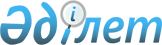 О внесении изменений в приказы Министра охраны окружающей среды Республики Казахстан и Министра энергетики Республики Казахстан
					
			Утративший силу
			
			
		
					Приказ Министра энергетики Республики Казахстан от 21 декабря 2015 года № 731. Зарегистрирован в Министерстве юстиции Республики Казахстан 26 января 2016 года № 12927. Утратил силу приказом Министра экологии и природных ресурсов Республики Казахстан от 30 мая 2024 года № 112.
      Сноска. Утратил силу приказом Министра экологии и природных ресурсов РК от 30.05.2024 № 112 (вводится в действие со дня официального опубликования).
      ПРИКАЗЫВАЮ:
      1. Утвердить перечень приказов Министра охраны окружающей среды Республики Казахстан и Министра энергетики Республики Казахстан, в которые вносятся изменения согласно приложению к настоящему приказу.
      2. Комитету экологического регулирования, контроля и государственной инспекции в нефтегазовом комплексе Министерства энергетики Республики Казахстан в установленном законодательством порядке обеспечить:
      1) государственную регистрацию настоящего приказа в Министерстве юстиции Республики Казахстан;
      2) в течение десяти календарных дней после государственной регистрации настоящего приказа в Министерстве юстиции Республики Казахстан направление его копии на официальное опубликование в периодических печатных изданиях и информационно-правовой системе "Әділет", а также в Республиканское государственное предприятие на праве хозяйственного ведения "Республиканский центр правовой информации" Министерства юстиции Республики Казахстан для включения в Эталонный контрольный банк нормативных правовых актов Республики Казахстан;
      3) размещение настоящего приказа на официальном интернет-ресурсе Министерства энергетики Республики Казахстан и интранет-портале государственных органов;
      4) в течение десяти рабочих дней после государственной регистрации настоящего приказа в Министерстве юстиции Республики Казахстан представление в Департамент юридической службы Министерства энергетики Республики Казахстан сведений об исполнении мероприятий, предусмотренных подпунктами 2) и 3) настоящего пункта.
      3. Контроль за исполнением настоящего приказа возложить на курирующего вице-министра энергетики Республики Казахстан.
      4. Настоящий приказ вводится в действие по истечении десяти календарных дней после дня его первого официального опубликования. Перечень приказов Министра охраны окружающей среды Республики
Казахстан и Министра энергетики Республики Казахстан, в которые
вносятся изменения
      1. Утратил силу приказом Министра экологии, геологии и природных ресурсов РК от 10.03.2022 № 74 (вводится в действие по истечении десяти календарных дней после дня его первого официального опубликования).
      2. Утратил силу приказом Министра экологии, геологии и природных ресурсов РК от 26.12.2022 № 775 (вводится в действие по истечении десяти календарных дней после дня его первого официального опубликования).
      3. Утратил силу приказом и.о. Министра экологии, геологии и природных ресурсов РК от 27.07.2021 № 271 (вводится в действие со дня его первого официального опубликования).
      4. Внести в приказ Министра энергетики Республики Казахстан от 31 марта 2015 года № 250 "Об утверждении Правил торговли квотами и обязательствами на сокращение эмиссий в окружающую среду" (зарегистрированный в Реестре государственной регистрации нормативных правовых актов за № 10976, опубликованный 5 июня 2015 года в информационно-правовой системе "Әділет") следующие изменения:
      в пункт 2 внесены изменения на казахском языке, текст на русском языке не изменяется.
      Сноска. Приложение 1 утратило силу приказом Министра экологии, геологии и природных ресурсов РК от 10.03.2022 № 74 (вводится в действие по истечении десяти календарных дней после дня его первого официального опубликования).
      Сноска. Приложение 2 утратило силу приказом Министра экологии, геологии и природных ресурсов РК от 26.12.2022 № 775 (вводится в действие по истечении десяти календарных дней после дня его первого официального опубликования).
					© 2012. РГП на ПХВ «Институт законодательства и правовой информации Республики Казахстан» Министерства юстиции Республики Казахстан
				
Министр энергетики
Республики Казахстан
В. ШкольникПриложение
к приказу Министра энергетики
Республики Казахстан
от 21 декабря 2015 года № 731Приложение 1
к приложению приказа
Министра энергетики
Республики Казахстан
21 декабря 2015 года № 731Приложение 2
к приложению приказа
Министра энергетики
Республики Казахстан
21 декабря 2015 года № 731